ПРОЕКТ «в регистр»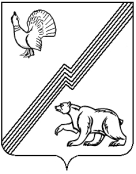 ДУМА ГОРОДА ЮГОРСКАХанты-Мансийского автономного округа - ЮгрыРЕШЕНИЕот  		                                                                                                                        №О внесении изменений в решение Думы города Югорска от 22.11.2004 № 648«О земельном налоге»В соответствии с Налоговым кодексом Российской Федерации, Федеральным законом от 06.10.2003 № 131-ФЗ «Об общих принципах организации местного самоуправления в Российской Федерации», Уставом города Югорска  ДУМА ГОРОДА ЮГОРСКА РЕШИЛА:1. Внести в решение Думы города Югорска от 22.11.2004 № 648 «О земельном налоге» (с изменениями: от 04.09.2008 № 77, от 24.10.2008 № 90, от 01.10.2009 № 73, от 01.10.2009 № 74, от 24.11.2009 № 96, от 28.10.2010 № 95, от 29.09.2011 № 92, от 26.09.2013 № 50,от 25.11.2013 № 59, от 04.09.2014 № 56, от 26.03.2015 № 19, от 29.09.2015 № 70, от 26.02.2016 № 6, от 25.10.2016 № 90, от 31.10.2017 № 91) следующие изменения:1.1. Пункт 3 изложить в следующей редакции:«3. Определить порядок и сроки уплаты налога и авансовых платежей по налогу:1) установить отчетными периодами для налогоплательщиков - организаций, в соответствии с главой 31 Налогового кодекса Российской Федерации, первый квартал, второй квартал и третий квартал календарного года.2) налогоплательщики – организации исчисляют сумму налога (сумму авансовых платежей по налогу) самостоятельно.3) налогоплательщики – организации авансовые платежи по налогу исчисляют и уплачивают в следующем порядке: до 1 мая, до 1 августа, до 1 ноября текущего налогового периода как одну четвертую соответствующей налоговой ставки процентной доли кадастровой стоимости земельного участка по состоянию на 1 января года, являющегося налоговым периодом.По итогам налогового периода сумма налога, определяется налогоплательщиками – организациями как разница между суммой налога, исчисленной по соответствующей налоговой ставке, и суммами подлежащих уплате в течение налогового периода авансовых платежей по налогу и уплачивается не позднее 1 марта года, следующего за истекшим налоговым периодом.».1.2. Пункт 5 изложить в следующей редакции:«5.  Налоговая льгота предоставляется:1) в размере 100 процентов суммы исчисленного налога:- налогоплательщикам - организациям и физическим лицам, являющимся индивидуальными предпринимателями, в отношении земельных участков, на которых расположены объекты, создаваемые и (или) реконструируемые в рамках реализации инвестиционных соглашений, с даты выдачи разрешения на ввод объекта в эксплуатацию, на срок три года;2) в размере 50 процентов суммы исчисленного налога пенсионерам, получающим пенсии, назначенные в порядке, установленном пенсионным законодательством Российской Федерации, по одному объекту налогообложения по выбору налогоплательщика в отношении земельных участков:- предназначенных для размещения домов индивидуальной жилой застройки;- находящихся в составе дачных, садоводческих и огороднических объединений.».1.3. Дополнить пунктом 8.1 следующего содержания:«8.1. Льготы по земельному налогу на территории города Югорска предоставляются в целях: - обеспечения устойчивого социально-экономического развития;- повышения социальной защищенности населения;- поддержки инвестиционных проектов, реализуемых на территории города Югорска;- обеспечения достижения национальных целей развития Российской Федерации.».1.4. Пункт 9.1 исключить.2. Настоящее решение вступает в силу по истечении одного месяца со дня его опубликования в официальном печатном издании города Югорска, но не ранее 01.01.2019. Председатель Думы города Югорска                                                                      В.А. КлиминГлава города Югорска                                                                                        А.В. БородкинПроект нормативного правового акта коррупциогенных факторов не содержит.Директор департамента экономического развития и проектного управления _____________И.В.ГрудцынаСогласовано:Департамент экономического развития и проектного управления __________________           И.В. ГрудцынаДепартамент финансов:                         ___________________               И.Ю.МальцеваЮридическое управление:                   ___________________                Д.А. КрыловПояснительная запискак проекту решения Думы города Югорска «О внесении изменений в решение Думы города Югорска от 22.11.2004  № 648 «О земельном налоге»Настоящим проектом решения Думы города Югорска в действующий муниципальный правовой акт предлагается внести следующие изменения:Дополнить положением, определяющим цели предоставления налоговых льгот по земельному налогу на территории города Югорска.Данным положением определяются основные критерии предоставления налоговых льгот, которыми должны руководствоваться инициаторы при выработке предложений по установлению новых налоговых льгот.В целях приведения муниципального правового акта в соответствие юридико техническим требованиям пункты 3 и 5 изложить в новой редакции при этом внести изменения в перечень предоставляемых налоговых льгот.По результатам оценки эффективности предоставленных налоговых льгот, проводимой в соответствии с действующим решением Думы города, выявлены невостребованные налоговые льготы, а значит имеющие низкую эффективность. Действующим решением Думы предоставлены налоговые льготы организациям и физическим лицам, являющимся индивидуальными предпринимателями в отношении земельных участков, отнесенных к землям сельскохозяйственного назначения или к землям в составе зон сельскохозяйственного использования в населенных пунктах и используемых для сельскохозяйственного производства.Согласно данным учета количество земельных участков подлежащих налогообложению соответствующего вида разрешенного использования (ВРИ) - 8.На 6-ти из них сельскохозяйственная деятельность не осуществляется. Использование участка по целевому назначению является обязательным условием для получения налоговой льготы. На двух земельных участках осуществляется сельскохозяйственная деятельность, при этом расчетная сумма налога ввиду низкой кадастровой стоимости земель незначительна (6,62 рубля и 99,60 рублей соответственно).Высвобождаемая сумма в случае предоставления льготы не имеет экономического эффекта ввиду её незначительности, таким образом, налогоплательщики не заинтересованы в использовании предоставленной налоговой льготы. Данную льготу предлагается исключить.  В течение двух лет невостребованной остается налоговая льгота, предоставленная налогоплательщикам, относящимся к субъектам малого и среднего предпринимательства, создающим рабочие места для лиц, освободившихся из мест лишения свободы и находящихся под административным надзором. Данную льготу предлагается исключить.На сегодняшний день невостребованной остается льгота для инвесторов, данную льготу предлагается сохранить как стимул для инвестиционной деятельности.Соответствующие изменения внесены в предлагаемый проект решения Думы города:Справочно:Льготы по земельному налогу за 2016-2017 год в разрезе категорий налогоплательщиковДиректор департамента экономического развития и проектного управления _____________И.В.ГрудцынаДействующая редакция Предлагаемая редакция5. Налоговая льгота предоставляется:5.1. В размере 100 процентов суммы исчисленного налога:- налогоплательщикам - организациям и физическим лицам, являющимся индивидуальными предпринимателями в отношении земельных участков, отнесенных к землям сельскохозяйственного назначения или к землям в составе зон сельскохозяйственного использования в населенных пунктах и используемых для сельскохозяйственного производства;- налогоплательщикам - организациям и физическим лицам, являющимся индивидуальными предпринимателями, в отношении земельных участков, на которых расположены объекты, создаваемые и (или) реконструируемые в рамках реализации инвестиционных соглашений, с даты выдачи разрешения на ввод объекта в эксплуатацию, на срок три года.5.2. В размере 50 процентов суммы исчисленного налога пенсионерам, получающим пенсии, назначенные в порядке, установленном пенсионным законодательством Российской Федерации, по одному объекту налогообложения по выбору налогоплательщика в отношении земельных участков:- предназначенных для размещения домов индивидуальной жилой застройки;- находящихся в составе дачных, садоводческих и огороднических объединений.5.3. исключен5.4. исключен5.5. Налогоплательщикам, относящимся к субъектам малого и среднего предпринимательства, создающим рабочие места для лиц, освободившихся из мест лишения свободы и находящихся под административным надзором, в размере 5 процентов суммы исчисленного налога за каждое рабочее место, при условии выполнения указанными лицами трудовой функции по трудовому договору не менее шести месяцев в течение налогового периода. Общая сумма налоговой льготы не может превышать 50 000 рублей.5.  Налоговая льгота предоставляется:1) в размере 100 процентов суммы исчисленного налога:исключен- налогоплательщикам - организациям и физическим лицам, являющимся индивидуальными предпринимателями, в отношении земельных участков, на которых расположены объекты, создаваемые и (или) реконструируемые в рамках реализации инвестиционных соглашений, с даты выдачи разрешения на ввод объекта в эксплуатацию, на срок три года;2) в размере 50 процентов суммы исчисленного налога пенсионерам, получающим пенсии, назначенные в порядке, установленном пенсионным законодательством Российской Федерации, по одному объекту налогообложения по выбору налогоплательщика в отношении земельных участков:- предназначенных для размещения домов индивидуальной жилой застройки;- находящихся в составе дачных, садоводческих и огороднических объединений.исключен№ п/пКатегория налогоплательщиков, которым предоставлена льготаСумма льготы,
тыс. руб.Сумма льготы,
тыс. руб.Темп роста (снижения) 2017 года к 2016 году, %№ п/пКатегория налогоплательщиков, которым предоставлена льгота2016 год2017 годТемп роста (снижения) 2017 года к 2016 году, %1Организации  и физические лица, являющиеся индивидуальными предпринимателями в отношении земельных участков, отнесенных к землям сельскохозяйственного назначения или к землям в составе зон сельскохозяйственного использования в населенных пунктах и используемых для сельскохозяйственного производства0,00,02Организации и физические лица, являющиеся индивидуальными предпринимателями, в отношении земельных участков, на которых расположены объекты, создаваемые и (или) реконструируемые в рамках реализации инвестиционных соглашений, с даты выдачи разрешения на ввод объекта в эксплуатацию, на срок три года0,00,03Налогоплательщики, относящиеся к субъектам малого и среднего предпринимательства, создающие рабочие места для лиц, освободившихся из мест лишения свободы и находящихся под административным надзором0,00,04Пенсионеры, получающие пенсии, назначенные в порядке, установленном пенсионным законодательством Российской Федерации, по одному объекту налогообложения  в отношении земельных участков предназначенных для размещения домов индивидуальной жилой застройки365,0713,0195,35Пенсионеры, получающие пенсии, назначенные в порядке, установленном пенсионным законодательством Российской Федерации, по одному объекту налогообложения  в отношении земельных участков,  находящихся в составе дачных, садоводческих и огороднических объединений156,0472,0в 3 раза6Ветераны и инвалиды Великой Отечественной войны, вдовы участников ВОВ, участники трудового фронта ВОВ, узники фашистских концлагерей, гетто в период Великой Отечественной войны335,024,07,27Инвалиды, имеющие I группу инвалидности, а также лица, имеющие II группу инвалидности, установленную до 1 января 2004 года125,0125,0100,0